МОУ СШ П. ЯРОСЛАВКА ЯМРВизитная карточка ШСП "Диалог"Наш девиз:"Поступай с другими так, как бы ты хотел, чтобы поступали с тобой"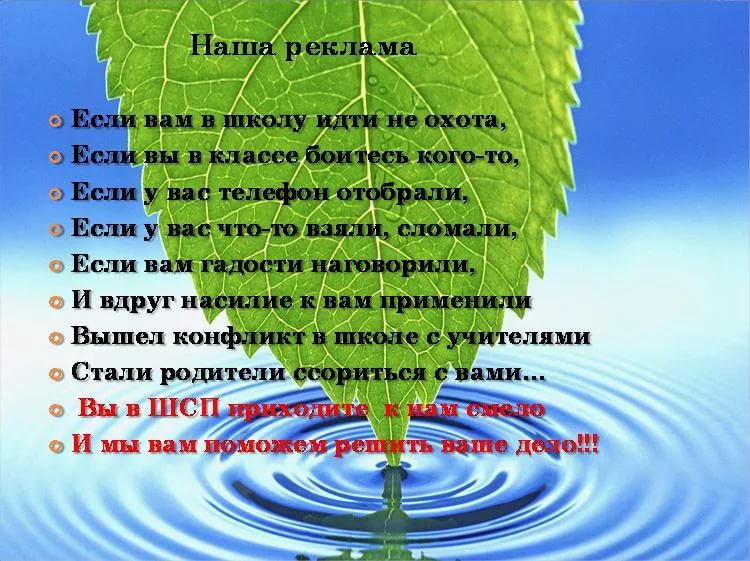 ВЫ МОЖЕТЕ ОБРАТИТЬСЯ В СЛУЖБУ ПРИМИРЕНИЯ
     Работа службы примирения направлена на помощь ученикам школы в мирном разрешении конфликтов. Программы примирения могут проводиться службой только при добровольном участии всех сторон конфликта. 
То есть это альтернативный путь разрешения конфликта. 
Люди, ведущие примирительную встречу не будут судить, ругать, кого-то защищать или что-то советовать. Их задача – помочь вам самим спокойно разрешить свой конфликт. То есть главными участниками встречи будете вы сами. 
УСЛОВИЯ, ПРИ КОТОРЫХ СИТУАЦИЯ КОНФЛИКТНАЯ МОЖЕТ БЫТЬ РАССМОТРЕНА СЛУЖБОЙ: 1) Стороны признают свое участие в конфликте или криминальной ситуации (но не обязательно признают свою неправоту) и стремятся ее разрешить. 2) Сторонам больше 10 лет. 3) Стороны не употребляют наркотические вещества и психически здоровы (поскольку в противном случае они не могут брать на себя ответственность за свои поступки).4) Желательно, чтобы информация о ситуации не передавалась (и на время рассмотрения службой не будет передана) в другие структуры (педсовет, совет по профилактике, обсуждение на классном часе и т.п.). 5) Если в конфликте участвуют учителя или родители, на встрече возможно присутствие взрослого ведущего. 